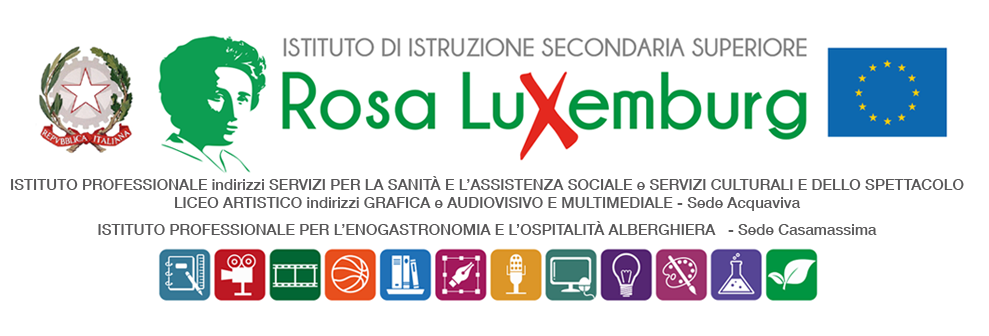 Studenti minorenni – plesso IPSSEOAAUTORIZZAZIONE DEI GENITORIIl/La sottoscritto/a…………………………………………………………………...…………………. genitore dell’alunno/a………………………………………………………..frequentante la classe……………….. indirizzo………………………. AUTORIZZAil/la proprio/a figlio/a a partecipare, il giorno 14 aprile, alla visita guidata di Casamassima nell'ambito delle attività del progetto "Maxima Eco", come da comunicazione n. 389 allegata.Consapevole del fatto che:gli studenti usciranno da scuola alle ore 9:00 e vi faranno ritorno alle ore 12 circa,;che per tutta la durata della visita saranno affiancati da un docente accompagnatore individuato dalla scuola,il sottoscritto, con la presente, esonera la scuola da ogni responsabilità riguardo all’incolumità delle persone e delle cose e al comportamento degli alunni. Dichiara di assumersi le responsabilità (art. 2048 del Codice Civile) derivanti da inosservanza da parte del/la proprio/a figlio/a delle disposizioni impartite dagli insegnanti e da cause indipendenti dall’organizzazione scolastica. Data……………………. Firma del genitore …………………………………………Il sottoscritto dichiara, inoltre, di autorizzare il/la proprio/a figlio/a partecipare alla pulizia degli spazi aperti del plesso scolastico, attività che si svolgerà al rientro della visita guidata sotto la direzione dei docenti e dei rappresentanti della MSA, l'azienda che si occupa dello smaltimento dei rifiuti del Comune di Casamassima.Firma del genitore …………………………………………